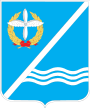 Совет Качинского муниципального округа города СевастополяРЕШЕНИЕ  № 8/43Об утверждении Положения о порядке управления и распоряжения имуществом, находящимся в муниципальной собственности внутригородского муниципального образования города Севастополя Качинский муниципальный округВ целях совершенствования управления и распоряжения имуществом, находящимся в муниципальной собственности внутригородского муниципального образования города Севастополя Качинский муниципальный округ, в соответствии с Гражданским Кодексом Российской Федерации, Федеральным законом от 06.10.2003 № 131-ФЗ «Об общих принципах организации местного самоуправления в Российской Федерации», Законами города Севастополя от 30.12.2014 № 102-ЗС «О местном самоуправлении в городе Севастополе», от 07.08.2014 № 56-ЗС «Об основах управления государственным имуществом города Севастополя», другими Законами города Севастополя, регулирующими отношения собственности, Уставом внутригородского муниципального образования города Севастополя Качинский муниципальный округ, Совет Качинского муниципального округаРЕШИЛ:1. Утвердить Положение о порядке управления и распоряжения имуществом, находящимся в муниципальной собственности внутригородского муниципального образования города Севастополя Качинский муниципальный округ согласно Приложению.2. Обнародовать  настоящее решение на  информационном стенде внутригородского муниципального образования города Севастополя Качинский муниципальный округ, на официальном сайте Правительства города Севастополя и на официальном сайте внутригородского муниципального образования города Севастополя Качинский муниципальный округ.3. Настоящее решение вступает в силу после его официального обнародования.4. Контроль за исполнением настоящего решения возложить на главу ВМО Качинский МО, исполняющего полномочия председателя Совета, главу местной администрации Качинского муниципального округа Герасим Н.М.Приложениек решению Совета Качинского муниципального округа от 04.05.2017г. № 8/43ПОЛОЖЕНИЕо порядке управления и распоряжения имуществом, находящимся в муниципальной собственности внутригородского муниципального образования города Севастополя Качинский муниципальный округ1. ОБЩИЕ ПОЛОЖЕНИЯ1.1. Настоящее Положение определяет и устанавливает порядок реализации внутригородским муниципальным образованием города Севастополя Качинский муниципальный округ (далее – муниципальное образование) полномочий собственника имущества по управлению и распоряжению имуществом, находящимся в муниципальной собственности муниципального образования (далее – муниципальным имуществом). Положение разработано в соответствии с Конституцией Российской Федерации, Гражданским кодексом Российской Федерации, Федеральным законом от 06.10.2003 № 131-Ф3 "Об общих принципах организации местного самоуправления в Российской Федерации", Федеральным законом от 14.11.2002 № 161-ФЗ «О государственных и муниципальных унитарных предприятиях», Федеральным законом от 21.12.2001 № 178-ФЗ "О приватизации государственного и муниципального имущества", ст.17 Федерального закона от 26.06.2008 № 135-ФЗ "О защите конкуренции", иными федеральными законами, Законом города Севастополя от 30.12.2014 № 102-ЗС "О местном самоуправлении в городе Севастополе", Законом города Севастополя от 07.08.2014  № 56-ЗС «Об основах управления государственным имуществом города Севастополя», другими Законами города Севастополя, регулирующими отношения собственности, Уставом внутригородского муниципального образования города Севастополя Качинский муниципальный округ.1.2. Термины, используемые в настоящем Положении:«Муниципальное имущество» - имущество, принадлежащее муниципальному образованию на праве собственности.«Управление имуществом» - организованный процесс принятия и исполнения решений в области учета муниципального имущества, контроля и регулирования имущественных отношений, осуществляемых органами местного самоуправления муниципального образования.«Распоряжение имуществом» - действия уполномоченных органов местного самоуправления муниципального образования по определению и изменению юридического статуса муниципального имущества, в том числе передача его юридическим и физическим лицам: в собственность (или иное вещное право), безвозмездное пользование, доверительное управление, аренду, залог, передаваться по договору мены, а также по другим договорам в случаях, предусмотренных действующим законодательством Российской Федерации.«Казна муниципального образования» - средства местного бюджета, внебюджетные средства, объекты недвижимости и иное имущество муниципального образования, не закрепленное за муниципальными унитарными предприятиями и муниципальными учреждениями.«Реестр муниципальной собственности» - совокупность документированных сведений об объектах собственности внутригородского муниципального образования города Севастополя Качинский муниципальный округ.1.3. Управление и распоряжение муниципальной собственностью осуществляется в соответствии с принципами:-законности;-эффективности;-подконтрольности;-гласности;-целевого использования имущества, закрепленного за муниципальными предприятиями и учреждениями, переданного иным юридическим и физическим лицам.-защиты права муниципальной собственности.1.4. Субъектом права муниципальной собственности является муниципальное образование. Права собственника от имени муниципального образования осуществляют Совет Качинского муниципального округа (далее – Совет Качинского МО) и местная администрация Качинского муниципального округа (далее - МА Качинского МО) в пределах, установленных Уставом внутригородского муниципального образования города Севастополя Качинский муниципальный округ и настоящим Положением.1.5. Финансирование деятельности по управлению и распоряжению муниципальным имуществом муниципального образования осуществляется из средств бюджета внутригородского муниципального образования города Севастополя Качинский муниципальный округ (далее – местный бюджет муниципального образования).1.6. Имущество муниципального образования должно использоваться только для решения вопросов местного значения, осуществления отдельных государственных полномочий и для обеспечения деятельности органов и должностных лиц местного самоуправления, работников муниципальных предприятий и учреждений.1.7. Муниципальное имущество может быть передано во временное или в постоянное пользование физическим и юридическим лицам, отчуждено другим способом, либо с ним могут быть совершены иные сделки в соответствии с действующим законодательством.1.8. Особенности возникновения, осуществления и прекращения права муниципальной собственности, а также порядок учета муниципального имущества устанавливаются на основе федерального законодательства, законодательства города Севастополя, нормативными правовыми актами муниципального образования.1.9. Муниципальное имущество подлежит обязательному учету в Реестре муниципального имущества муниципального образования.1.10. Целями настоящего Положения является повышение эффективности использования муниципального имущества и установление контроля над управлением и распоряжением муниципальным имуществом, создание правовой и экономической базы для дальнейшего развития муниципальной собственности.1.11. Доходы от использования и приватизации муниципального имущества поступают в местный бюджет муниципального образования.2. ОБЪЕКТЫ МУНИЦИПАЛЬНОЙ СОБСТВЕННОСТИ2.1. В собственность муниципального образования входит:а)	средства местного бюджета;б)	имущество, имущественные права, ценные бумаги, информационные ресурсы, результаты интеллектуальной деятельности, в том числе исключительные права на них (интеллектуальная собственность), иная муниципальная собственность, необходимая для решения вопросов местного значения в соответствии с федеральным законодательством;в)	имущество, предназначенное для осуществления отдельных государственных полномочий, переданных органам местного самоуправления, в случаях, установленных федеральными законами и законами города Севастополя;г)	имущество, предназначенное для обеспечения деятельности органов местного самоуправления и должностных лиц местного самоуправления, муниципальных служащих, работников муниципальных предприятий и учреждений в соответствии с правовыми актами муниципального образования;д)	имущество, необходимое для решения вопросов, право решения которых предоставлено органам местного самоуправления федеральными законами и которые не отнесены к вопросам местного значения;е)	имущество должника, принятое муниципальным образованием в соответствии со статьей 148 Федерального закона от 26.10.2002 № 127-ФЗ «О несостоятельности (банкротстве)» с изменениями и дополнениями и/или по решению суда в установленном законодательством порядке включается в состав муниципального имущества;ж)	иное движимое и недвижимое имущество, признаваемое или признанное в установленном законодательством порядке муниципальной собственностью.3. СИСТЕМА И ПОЛНОМОЧИЯ ОРГАНОВ МЕСТНОГО САМОУПРАВЛЕНИЯ В ОТНОШЕНИИ МУНИЦИПАЛЬНОГО ИМУЩЕСТВА3.1. Систему органов управления и распоряжения муниципальным имуществом составляют Совет Качинского МО и МА Качинского МО.3.2. Совет Качинского МО определяет порядок управления и распоряжения имуществом, находящимся в муниципальной собственности путем принятия в соответствии с Уставом решений, устанавливающих порядок управления и распоряжения муниципальным имуществом и осуществления контроля за реализацией порядка управления и распоряжения муниципальным имуществом. 3.3. МА Качинского МО управляет и распоряжается имуществом, находящимся в муниципальной собственности, в порядке, установленном правовым актом Совета Качинского МО путем:а)	участия в разработке проектов муниципальных нормативных актов;б)	организации учета муниципального имущества и осуществления в разработанном порядке ведения Реестра собственности и внесения в него информации об объектах собственности;в)	организации проведения инвентаризации и оценки муниципального имущества;г)	представления имущественных интересов в суде, арбитражном суде;д)	установления порядка согласования собственником имущества сделок, совершаемых муниципальными унитарными предприятиями, казенными предприятиями, учреждениями;е)	установления порядка и величины перечисления части прибыли муниципальных унитарных предприятий за пользование имуществом, переданным в хозяйственное ведение, а также порядок распределения доходов муниципальных казенных предприятий;ж)	установления порядка участия представителей муниципального образования в органах управления хозяйственных обществ, контроля за их деятельностью;з)	установления порядка определения размера арендной платы, других платежей за пользование муниципальным имуществом муниципального образования.4. УПРАВЛЕНИЕ И РАСПОРЯЖЕНИЕ ИМУЩЕСТВОМ МУНИЦИПАЛЬНЫХ ПРЕДПРИЯТИЙ И УЧРЕЖДЕНИЙ4.1. Муниципальные унитарные предприятия (далее – предприятия) и муниципальные учреждения (далее – учреждения) создаются для решения задач, отнесенных к ведению местного самоуправления Конституцией Российской Федерации, федеральными законами, законами города Севастополя, Уставом внутригородского муниципального образования города Севастополя Качинский муниципальный округ.4.2. Решение о создании муниципального предприятия, учреждения на основании технико-экономического обоснования принимает Совета Качинского МО, который утверждает и перечень муниципальной собственности, передаваемый данному предприятию.4.3. Имущество муниципального унитарного предприятия закрепляется за ним на праве хозяйственного ведения, муниципального учреждения - на праве оперативного управления.4.4. Закрепление муниципального имущества за предприятиями, учреждениями осуществляется в соответствии с целями и задачами, установленными уставом предприятия, учреждения.4.5. Состав муниципального имущества, подлежащего списанию, определяется предприятием, учреждением самостоятельно.4.6. Расходы по содержанию муниципального имущества, закрепленного за предприятием, учреждением на праве хозяйственного ведения, оперативного управления, несут предприятия и учреждения за счет собственных средств.4.7. Закрепленный объект муниципальной собственности подлежит учету в Реестре муниципальной собственности муниципального образования и отражается на балансе юридического лица, являющегося титульным владельцем объекта (юридического лица, обладающего на праве хозяйственного ведения или оперативного управления объектом имущества, находящимся в муниципальной собственности).4.8. Муниципальное образование, как собственник имущества, имеет право на получение прибыли от использования имущества, находящегося в хозяйственном ведении муниципального унитарного предприятия. Указанная часть прибыли взимается в форме отчислений от прибыли муниципальных унитарных предприятий и поступает в местный бюджет муниципального образования.4.9. Продукция и доходы от использования имущества, находящегося в хозяйственном ведении, а также имущество, приобретенное муниципальным унитарным предприятием по договорам и иным основаниям, являются муниципальным имуществом муниципального образования и поступают в хозяйственное ведение предприятия.4.10. Муниципальное образование не отвечает по долгам муниципальных унитарных предприятий, кроме случая, когда банкротство (несостоятельность) предприятия вызвано неправомерными действиями органами местного самоуправления. В этом случае муниципальное образование отвечает по обязательствам предприятия при недостаточности средств последнего для удовлетворения требований кредиторов. По долгам муниципальных учреждений муниципальное образование отвечает согласно действующему законодательству.4.11. Муниципальное учреждение отвечает по своим обязательствам, находящимися в его распоряжении денежными средствами в пределах лимитов бюджетных обязательств. При недостаточности указанных денежных средств субсидиарную ответственность по обязательствам такого учреждения несет собственник его имущества.5. УПРАВЛЕНИЕ НАХОДЯЩИМИСЯ В МУНИЦИПАЛЬНОЙ СОБСТВЕННОСТИ АКЦИЯМИ (ДОЛЯМИ) В УСТАВНЫХ КАПИТАЛАХ ХОЗЯЙСТВЕННЫХ ОБЩЕСТВ5.1. Порядок и условия участия муниципального образования в хозяйственных обществах устанавливаются в соответствии с федеральными законами, законами и иными нормативными правовыми актами города Севастополя, муниципальными нормативными правовыми актами.5.2. Находящиеся в собственности акции (доли) в уставных капиталах хозяйственных обществ учитываются в Реестре муниципальной собственности.5.3. Владельцем акций (долей) в уставных капиталах хозяйственных обществ является муниципальное образование.5.4. Целями управления находящимися в муниципальной собственности акциями (долями) в уставных капиталах хозяйственных обществ являются:а)	развитие производства, увеличение выпуска продукции и достижение хозяйственными обществами определенных производственных показателей;б)	улучшение финансовых показателей хозяйственных обществ;в)	привлечение инвестиций в хозяйственные общества;г)	увеличение доходов местного бюджета за счет дивидендов, выплачиваемых по находящимся в муниципальной собственности акциям (долям) в уставных капиталах хозяйственных обществ;д) оптимизация количества и отраслевой структуры пакетов акций, находящихся в муниципальной собственности, а также другие цели, нс противоречащие законодательству.5.5. Управление находящимися в муниципальной собственности акциями (долями) в уставных капиталах хозяйственных обществ осуществляется путем:а)	приобретения акций (долей) в муниципальную собственность и их отчуждения;б)	осуществления муниципальным образованием прав акционера (участника) в хозяйственных обществах;в) передача акций (долей) в собственность других муниципальных образований;г)	передачи акций в доверительное управление;д)	передачи акций в залог.5.5. Приобретение и отчуждение акций (долей) осуществляется в соответствии с действующим законодательством.5.6. Муниципальное образование осуществляет права акционера (участника) в хозяйственных обществах, акции (доли) в уставных капиталах которых находятся в муниципальной собственности, посредством участия в органах управления и ревизионных комиссиях указанных обществ и иными способами в соответствии с действующим законодательством.6. АРЕНДА МУНИЦИПАЛЬНОГО ИМУЩЕСТВА6.1. Под муниципальным имуществом понимаются объекты движимого и недвижимого имущества, находящиеся в муниципальной собственности, внесенные в Реестр объектов муниципальной собственности муниципального образования.6.2. Муниципальное имущество может быть передано в аренду по договору.6.3. Муниципальное имущество предоставляется в аренду в соответствии с законодательством Российской Федерации, законодательством города Севастополя и правовыми актами муниципального образования.6.4. Заключение договоров аренды муниципального имущества может быть осуществлено только по результатам проведения конкурсов или аукционов на право заключения договора аренды, за исключением случаев, когда федеральным законодательством допускается заключение договоров аренды без проведения конкурсов или аукционов.6.5. Порядок проведения конкурсов или аукционов на право заключения договоров, указанных в настоящем пункте, и перечень случаев заключения указанных договоров путем проведения торгов в форме конкурса регулируется законодательством Российской Федерации.6.6. Арендная плата за арендуемое муниципальное имущество устанавливается в денежной форме либо в иной форме, не запрещенной действующим законодательством.6.7. При сдаче в аренду движимого и недвижимого муниципального имущества, закрепленного за предприятиями, арендодателем является предприятие. Договоры аренды недвижимого имущества подлежат обязательному согласованию с собственником муниципального имущества.6.8. По договорам аренды недвижимого и движимого муниципального имущества, закрепленного за муниципальными учреждениями, арендодателем является собственник муниципального имущества.6.9. Арендная плата в полном объеме зачисляется в местный бюджет.6.10. Контроль за сохранностью переданного в аренду муниципального имущества возлагается на арендодателя этого имущества.7. ПЕРЕДАЧА МУНИЦИПАЛЬНОГО ИМУЩЕСТВА В ЗАЛОГ7.1. Залог муниципального имущества допускается в случаях, не противоречащих действующему законодательству, для обеспечения обязательств муниципального образования перед кредиторами.7.2. Залогодателем муниципального имущества от имени муниципального образования выступает уполномоченный на это орган. Залогодателем муниципального имущества, переданного в хозяйственное ведение предприятию, является предприятие.7.3. Порядок и условия использования объектов муниципальной собственности в качестве залога определяется федеральным законодательством и законодательство города Севастополя.7.4. Предметом залога не могут быть объекты муниципальной собственности, которые в соответствии с законодательством не могут подлежать отчуждению, ограничены в обороте или не могут быть объектами залога.7.5. Перечень движимого имущества, передаваемого в залог, утверждается Советом.7.6. Решение о залоге муниципального имущества принимается на основании кредитного или иного договора.7.7. Залогодателями муниципального имущества от имени органов местного самоуправления муниципального образования могут выступать МА Качинского МО и Совет Качинского МО.8. ПЕРЕДАЧА МУНИЦИПАЛЬНОГО ИМУЩЕСТВА В ДОВЕРИТЕЛЬНОЕ УПРАВЛЕНИЕ8.1. Доверительные управляющие обязаны осуществлять управление объектами муниципальной собственности в интересах муниципального образования.8.2. Передача муниципального имущества в доверительное управление осуществляется на основании договора в соответствии с требованиями действующего законодательства.8.3. Муниципальное имущество может быть передано в доверительное управление на определенный срок в целях повышения эффективности его использования в интересах муниципального образования.8.4. Стороной, принимающей муниципальное имущество в доверительное управление, могут выступать юридические и физические лица, зарегистрированные в установленном законом порядке.8.5. Решение о передаче муниципального имущества в доверительное управление может приниматься руководителем органа местного самоуправления.8.6. Имущество, закрепленное за муниципальными предприятиями и учреждениями, не может быть передано в доверительное управление.8.7. Собственник муниципального имущества должен контролировать выполнение доверительным управляющим условий договора доверительного управления, а также организовывать проверку отчетов доверительного управляющего независимым аудитором.9. ПЕРЕДАЧА МУНИЦИПАЛЬНОГО ИМУЩЕСТВА В БЕЗВОЗМЕЗДНОЕ ПОЛЬЗОВАНИЕ9.1. Объекты муниципальной собственности передаются в безвозмездное пользование в случаях и порядке, предусмотренном федеральным законодательством и законом города Севастополя.9.2. По договору безвозмездного пользования (договору ссуды) ссудодателем имущества, находящегося в муниципальной собственности, является муниципальное образование. Ссудополучатель не вправе каким-либо способом распоряжаться муниципальным имуществом, переданным ему в безвозмездное пользование. Договор безвозмездного пользования муниципальным имуществом должен содержать условия использования, содержания и обеспечения сохранности имущества.10. ПРИВАТИЗАЦИЯ ОБЪЕКТОВ МУНИЦИПАЛЬНОЙ СОБСТВЕННОСТИ10.1. Приватизация муниципального имущества производится на основании Программы приватизации муниципального имущества муниципального образования в порядке, предусмотренном федеральным законодательством, законодательством города Севастополя и Положением муниципального образования о приватизации.10.2. В Программе приватизации муниципального имущества муниципального образования устанавливаются цели, механизм, приоритеты при проведении приватизации, перечень приватизируемых объектов, определяются объекты муниципального имущества, не подлежащие приватизации, льготы и ограничения при приватизации.11. ВНЕСЕНИЕ МУНИЦИПАЛЬНОГО ИМУЩЕСТВА В УСТАВНЫЕ КАПИТАЛЫ ХОЗЯЙСТВЕННЫХ ОБЩЕСТВ11.1. Муниципальное имущество, а также права пользования этим имуществом, могут быть внесены в качестве вклада в уставные капиталы хозяйственных обществ.11.2. Муниципальное предприятие не вправе вносить недвижимое имущество в качестве вклада в уставный капитал хозяйственных обществ без согласия собственника муниципального имущества.12. ОСНОВАНИЯ ВОЗНИКНОВЕНИЯ ПРАВА МУНИЦИПАЛЬНОЙ СОБСТВЕННОСТИ12.1. Муниципальная собственность формируется следующими способами:а)	при разграничении государственной собственности в Российской Федерации на федеральную собственность, государственную собственность города Севастополя и муниципальную собственность в порядке, установленном действующим законодательством;б)	при передаче объектов федеральной собственности в муниципальную собственность в соответствии с действующим законодательством;в)	при передаче объектов государственной собственности города Севастополя в муниципальную собственность в соответствии с действующим законодательством;г)	при передаче объектов в муниципальную собственность от иного муниципального образования;д)	по иным основаниям, предусмотренным действующим: законодательством.12.2. Для приобретения имущества в собственность муниципального образования на возмездной основе используются средства, предусмотренные в расходной части местного бюджета.12.3. Приобретение имущества в собственность муниципального образования может производиться на безвозмездной основе путем принятия дара или пожертвования либо иным способом, предусмотренным законом.13. ОСНОВАНИЯ ПРЕКРАЩЕНИЯ ПРАВА МУНИЦИПАЛЬНОЙ СОБСТВЕННОСТИ13.1. Основаниями прекращения права собственности муниципального образования являются:а)	отчуждение муниципальным образованием своего имущества другим лицам по сделкам;б)	прекращение существования имущества в результате его гибели, уничтожения, полного потребления, иных причин, предусмотренных законом;в)	передача объектов собственности муниципального образования в порядке разграничения государственной и муниципальной собственности;г)	обращение взыскания на муниципальное имущество на основании решения суда;д)	иные основания, предусмотренные действующим законодательством.13.2. Отчуждение объектов собственности муниципального образования является возмездным, по основаниям, указанным в подпункте «а» п. 13.1., а также иным основаниям, предусмотренным действующим законодательством.14. БЕЗВОЗМЕЗДНОЕ ОТЧУЖДЕНИЕ МУНИЦИПАЛЬНОГО ИМУЩЕСТВА14.1. Безвозмездное отчуждение муниципального имущества допускается путем его передачи в собственность Российской Федерации, города Севастополя, муниципальных образований, межмуниципальных автономных некоммерческих организаций, в случаях, установленных законодательством.14.2. Решение о безвозмездном отчуждении муниципального недвижимого имущества принимает Совет Качинского МО.15. МЕНА ДВИЖИМОГО МУНИЦИПАЛЬНОГО ИМУЩЕСТВА15.1. Движимое муниципальное имущество может быть обменено на имущество, находящееся в собственности субъекта Российской Федерации или в собственности другого муниципального образования.15.2. Решение о мене движимого муниципального имущества принимает Совет Качинского МО.15.3. Договор мены муниципального имущества заключает руководитель органа местного самоуправления в соответствии с действующим законодательством и настоящим Положением.16. ВОЗМЕЗДИОЕ ОТЧУЖДЕНИЕ НЕДВИЖИМОГО
МУНИЦИПАЛЬНОГО ИМУЩЕСТВА16.1. Любое имущество, за исключением объектов, имеющих наиболее важное социальное или экономическое значение для муниципального образования, может быть отчуждено в соответствии с действующим законодательством Российской Федерации. Перечень объектов собственности муниципального образования, не подлежащих отчуждению, утверждается решением Совета Качинского МО.16.2. Недвижимое имущество, находящееся в муниципальной собственности, может быть передано в собственность гражданам и юридическим лицам в порядке, предусмотренном действующим законодательством Российской Федерации.16.3. Продажу недвижимого муниципального имущества могут осуществлять Совет Качинского МО и МА Качинского МО в соответствии с реестром муниципального имущества согласно действующему законодательству Российской Федерации.16.4. Порядок приватизации недвижимого муниципального имущества и прогнозный план (программа) приватизации недвижимого муниципального имущества утверждаются решением Совета Качинского МО.16.5. Решение об условиях приватизации недвижимого муниципального имущества принимается Советом Качинского МО.16.6. Прогнозный план (программа) приватизации недвижимого муниципального имущества, отчет о выполнении прогнозного плана (программы) приватизации за прошедший год, а также информационное сообщение об условиях приватизации недвижимого муниципального имущества подлежат официальному опубликованию.16.7. От имени муниципального образования договор купли-продажи недвижимого муниципального имущества заключают руководители органов местного самоуправления.16.8. Средства, полученные от продажи, в том числе приватизации, недвижимого муниципального имущества, подлежат зачислению в местный бюджет муниципального образования.16.9. Отчужденные объекты муниципальной собственности исключаются из реестра муниципального имущества.17. УЧЕТ МУНИЦИПАЛЬНОГО ИМУЩЕСТВА17.1. В целях формирования полной и достоверной информации, необходимой для исполнения полномочий по управлению и распоряжению муниципальной собственностью, ведется Реестр муниципального имущества (далее по тексту — Реестр).17.2. Реестр представляет собой банк данных о составе муниципальной собственности, формирующийся на основе нормативных правовых актов муниципального образования, данных, представляемых муниципальными предприятиями и муниципальными учреждениями. Реестр ведения на бумажном и электронном носителе. В случае несоответствия информации на носителях приоритет имеет информация на бумажном носителе.17.3. Формирование и обслуживание реестра осуществляется в соответствии Приказом Минэкономразвития РФ от 30.08.2011 № 424 «Об утверждении Порядка ведения органами местного самоуправления реестров муниципального имущества», которым установлены правила ведения органами местного самоуправления реестров муниципального имущества, в том числе правила внесения сведений об имуществе в реестры, общие требования к порядку предоставления информации из реестров, состав информации о муниципальном имуществе, принадлежащем на вещном праве или в силу закона органам местного самоуправления, муниципальным учреждениям, муниципальным унитарным предприятиям, иным лицам и подлежащем учету в реестрах.17.4. Сведения об объектах учета, содержащихся в Реестре, носят открытый характер и предоставляются любым заинтересованным лицам в виде выписок из Реестра.17.5. Основаниями для включения или исключения объектов муниципальной собственности из реестра являются:– решение Совета Качинского МО;– постановление МА Качинского МО;– соответствующий договор гражданско-правового характера; – решение суда;– иные основания, установленные законодательством.17.6. Держателем подлинника Реестра является МА Качинского МО.17.7. Ответственность за достоверность, полноту и сохранение информационной базы Реестра возлагается на МА Качинского МО.18. ЗАЩИТА ПРАВА СОБСТВЕННОСТИ18.1. Защита права собственности муниципального образования осуществляется в соответствии с действующим законодательством.18.2. Муниципальное имущество может быть истребовано из чужого незаконного владения в соответствии с Гражданским кодексом Российской Федерации.18.3. Собственник муниципального имущества вправе требовать устранения всяких нарушений его права, хотя бы эти нарушения и не были соединены с лишением владения.II созывVIII сессия2016 – 2021 гг.04 мая 2017  годапгт. КачаГлава ВМО Качинский МО, исполняющий полномочия председателя Совета,Глава местной администрацииН.М. ГерасимГлава ВМО Качинский МО, исполняющий полномочия председателя Совета,Глава местной администрацииН.М. Герасим